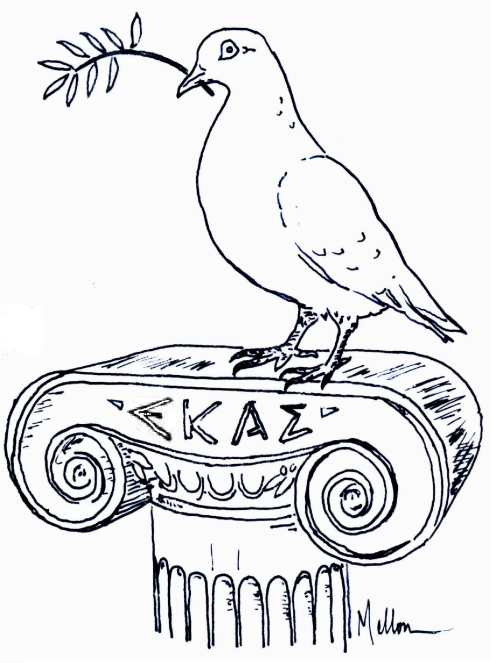 ΠΑΡΑΚΑΛΕΙΣΘΕ ΝΑ ΑΠΟΣΤΕΙΛΛΕΤΕ ΤΗ ΣΥΜΠΛΗΡΩΜΕΝΗ ΑΙΤΗΣΗ ΣΤΗ ΔΙΕΥΘΥΝΣΗ behavioranalysispanteion@gmail.comΠΑΡΑΚΑΛΕΙΣΘΕ ΝΑ ΣΥΜΠΛΗΡΩΣΕΤΕ ΤΗΝ ΑΙΤΗΣΗ ΧΡΗΣΙΜΟΠΟΙΩΝΤΑΣ ΤΟ FONT ARIAL 12 ΣΕ ΚΕΦΑΛΑΙΑ ΚΑΙ ΠΕΖΑ ΓΡΑΜΜΑΤΑ.ΣΗΜΕΙΩΣΗ: Σε περίπτωση που υπάρχουν παραπάνω από τρεις συγγραφείς, παρακαλείσθε να προσθέσετε γραμμές στον πίνακα αναλόγως. Υπογραμμίζετε  το όνομα του συγγραφέα (ή των συγγραφέων)  ο οποίος θα κάνει την παρουσίαση. Προτιμώμενο Είδος Παρουσίασης: (σημειώστε μόνο ένα με Χ). Δείτε την ανακοίνωση για περαιτέρω πληροφορίες αναφορικά με τα είδη παρουσιάσεων.           Προφορική Παρουσίαση  (20 λεπτά συν 10 λεπτά για συζήτηση)          Αναρτημένη Παρουσίαση (θα ανακοινωθεί στο πρόγραμμα)          Ανάλυση Κλινικής Περίπτωσης (10 λεπτά συν 10 λεπτά για συζήτηση)ΤίτλοςΠαρακαλείσθε να εισάγετε τον τίτλο της προτεινόμενης εργασίας στο ακόλουθο πλαίσιο. Χρησιμοποιείτε κεφαλαία και πεζά γράμματα, χρησιμοποιώντας το Font Arial 12. Ο τίτλος της εργασίας δε θα πρέπει να υπερβαίνει τις 20 λέξεις. ΠερίληψηΠαρακαλείσθε να εισάγετε την περίληψη της προτεινόμενης εργασίας στο ακόλουθο πλαίσιο. Χρησιμοποιείτε κεφαλαία και πεζά γράμματα. Η περίληψη δεν πρέπει να υπερβαίνει τις 200 λέξεις όπως αυτές καταμετρώνται από το πρόγραμμα Word. Προτεινόμενες ερευνητικές παρουσιάσεις πρέπει να περιέχουν πληροφορίες για την σημασία του θέματος (εισαγωγή), τη μέθοδο, τα αποτελέσματα και μία συζήτηση αυτών. Αναλύσεις κλινικών περιπτώσεων πρέπει να περιέχουν πληροφορίες για τη συμπεριφοριστική ανάλυση του υπό – μελέτη φαινομένου, την παρέμβαση, τα αποτελέσματα και συζήτηση της σημασίας τους, χωρίς φυσικά οποιαδήποτε πληροφορία με την οποία θα μπορούσε να εντοπιστεί η ταυτότητα του θεραπευομένου.ΌνομαΕπώνυμοΦορέαςe-mail1ος Συγγραφέας2ος Συγγραφέας3ος Συγγραφέας